СОВЕТ ДЕПУТАТОВ ТОЛСТИНСКОГО СЕЛЬСКОГО ПОСЕЛЕНИЯ ВАРНЕНСКОГО МУНИЦИПАЛЬНОГО РАЙОНА  ЧЕЛЯБИНСКОЙ ОБЛАСТИРЕШЕНИЕОт  02 сентября 2020г.                     № 19О внесении изменений в решение № 02 от 04.03.2019г. «Об утверждении Правил благоустройства Толстинского сельского поселения»В соответствии со ст. 45.1 Федерального закона от 06.10.2003 № 131-ФЗ «Об общих принципах организации местного самоуправления в РоссийскойФедерации» и Уставом Толстинского сельского поселения, Совет депутатов Толстинского сельского поселенияРЕШИЛ:1. Внести в приложение решения Совета депутатов Толстинского сельского поселения от 04.03.2019г. №02 «Об утверждении Правил благоустройства Толстинского сельского поселения» следующие изменения:а) главу III п. 74 п.п.19 дополнить следующими пунктом:«19а. - Очистка от размещенных с нарушением п. 19 настоящих Правил нанесения надписей, изображений (в том числе граффити), объявлений, листовок, иных информационных материалов или их частей, не содержащих информацию рекламного характера, со зданий и	сооружений, осуществляется собственниками (пользователями) данных объектов незамедлительно при их самостоятельном выявлении либо при первом получении сведений о размещении таких надписей, изображений или материалов от граждан, организаций, органов государственной власти, местного самоуправления, их должностных лиц.»2. Настоящее решение вступает в силу через десять дней с момента его официального опубликования (обнародования). Председатель Совета депутатов                                            С.В. АртемьевГлава Толстинского сельского поселения			П.И. Канайкинп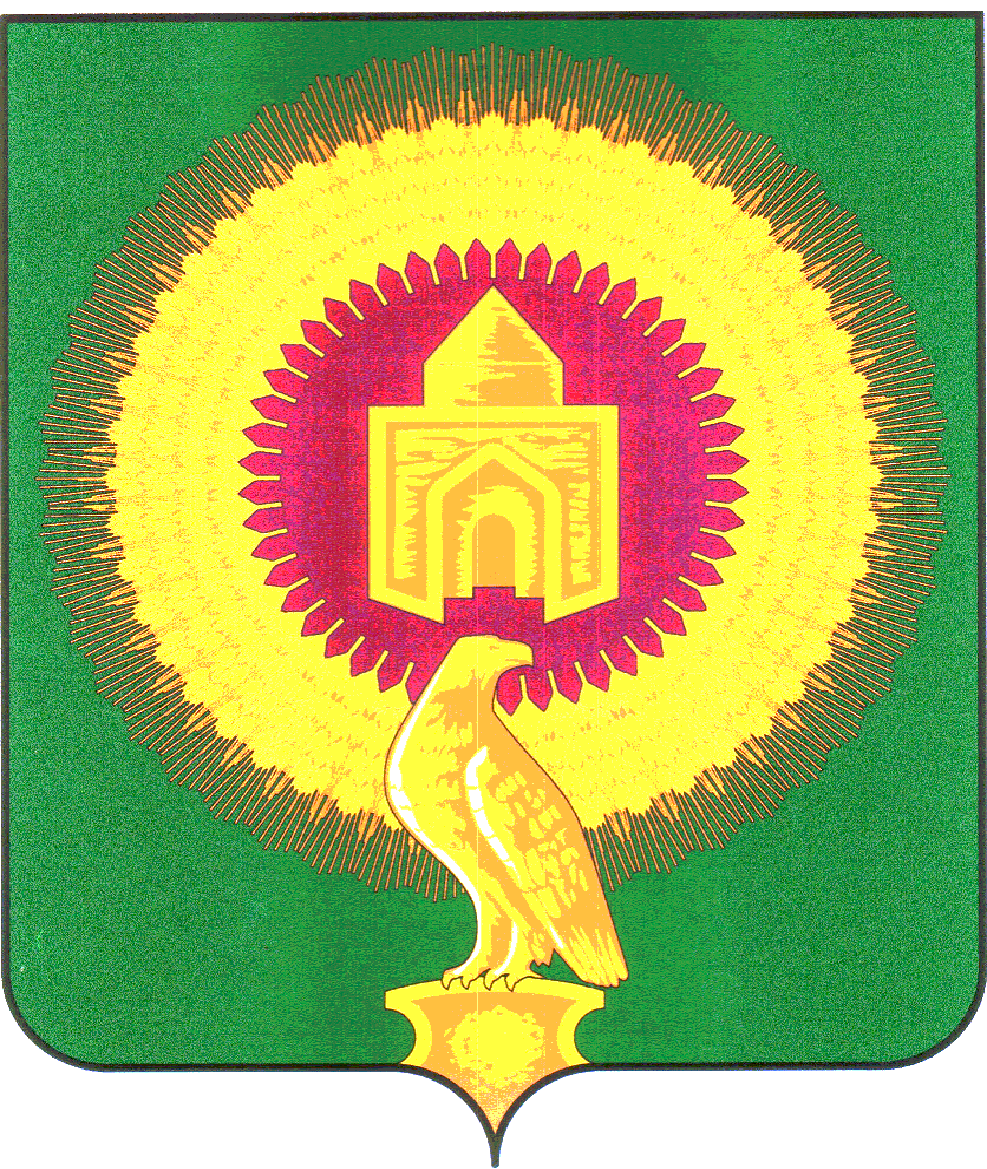 